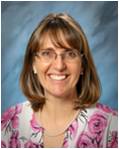 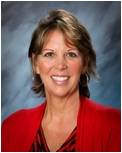 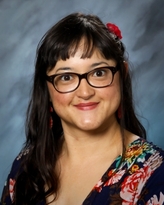 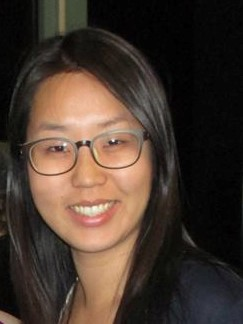 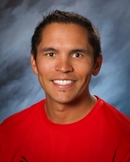 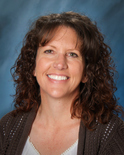  Ms. Hermanny       Miss Joo Sin      Coach Spencer        Ms. Juliano      Art                     Music                      P.E.                 Library STEM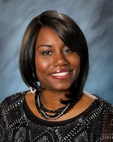 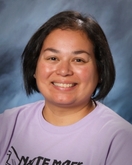                              Ms. Harris                Ms. Leah                    Library STEM Aide           P.E. Aide